Межправительственный комитет по интеллектуальной собственности, генетическим ресурсам, традиционным знаниям и фольклоруДвадцать седьмая сессияЖенева, 24 марта – 4 апреля 2014 г.Информационная записка для дискуссионной группы местных и коренных общинДокумент подготовлен СекретариатомНа своей седьмой сессии Межправительственный комитет по интеллектуальной собственности, генетическим ресурсам, традиционным знаниям и фольклору («Комитет») решил, «что непосредственно перед началом сессий Комитета в течение полудня должно быть организовано заседание дискуссионной группы под председательством представителя местной или коренной общины».  С тех пор, а именно начиная с 2005 г., такие заседания проводятся перед каждой сессией Комитета.Темой заседания дискуссионной группы на двадцать седьмой сессии является:  «Интеллектуальная собственность, традиционные знания и традиционные выражения культуры:  право коренных народов «на сохранение, контроль, защиту и развитие своей интеллектуальной собственности» согласно статье 31 Декларации ООН о правах коренных народов».Предварительная программа заседания дискуссионной группы приводится в приложении.[Приложение следует]ПРЕДВАРИТЕЛЬНАЯ ПРОГРАММА ЗАСЕДАНИЯ ДИСКУССИОННОЙ ГРУППЫ[Конец приложения и документа]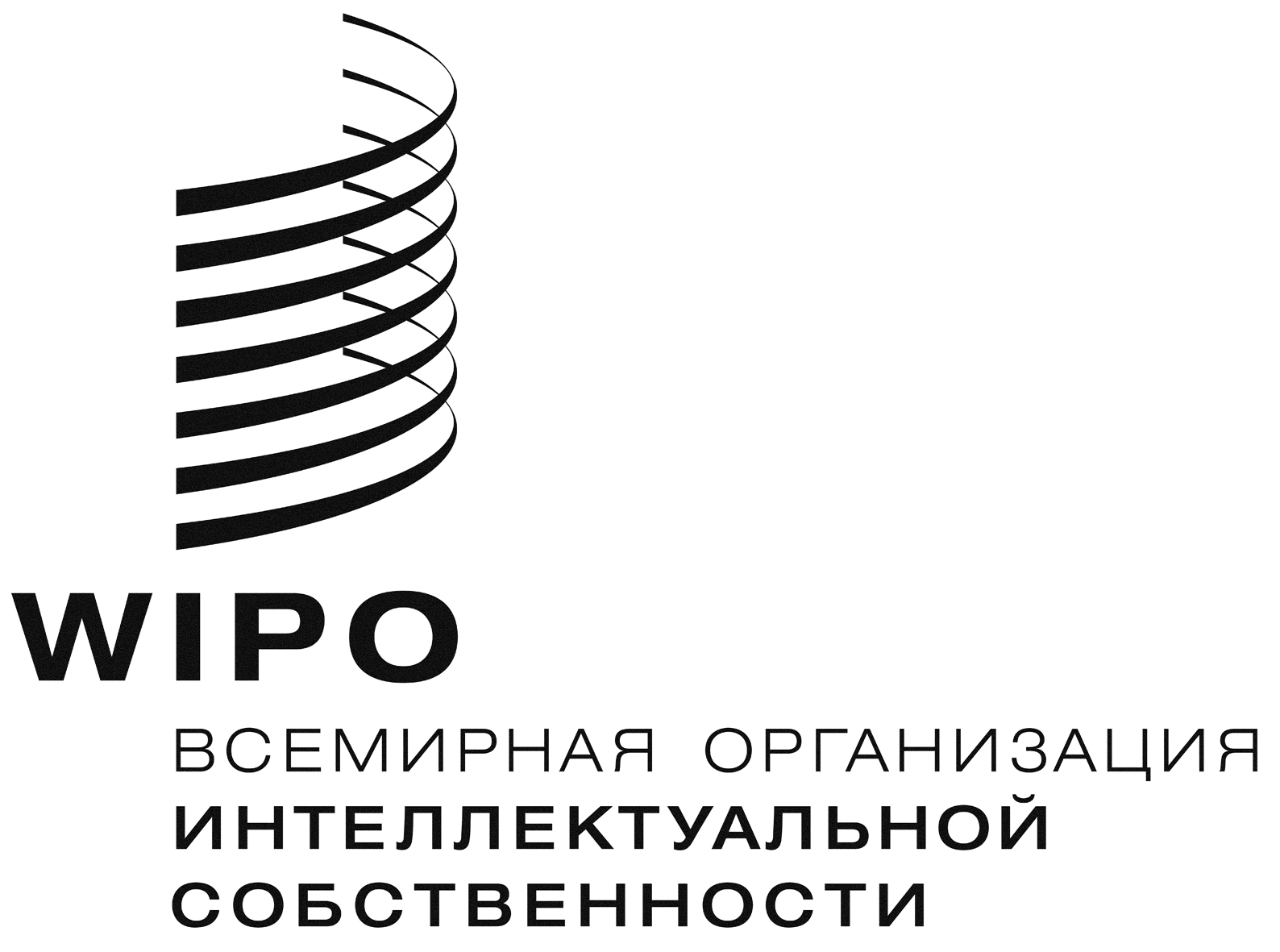 RWIPO/GRTKF/IC/27/INF/5  WIPO/GRTKF/IC/27/INF/5  WIPO/GRTKF/IC/27/INF/5  оригинал:  английскийоригинал:  английскийоригинал:  английскийдата:  8 апреля 2014 г.     дата:  8 апреля 2014 г.     дата:  8 апреля 2014 г.     Понедельник, 24 марта 2014 г.11 ч. 00 м. – 11 ч.10 м.ОткрытиеПредседатель – (будет определен Консультативным форумом коренных народов ВОИС)11 ч.10 м. – 11 ч. 40 м.Г-н Павел Суляндзига, Президент Фонда «Батани» и член Рабочей группы ООН по правам человека, транснациональным корпорациям и иным видам бизнеса,  Москва, Россия11 ч. 40 м. – 12 ч. 10 м.Г-жа Эдит Бастидас, юрисконсульт организации Entidad Promotora de Salud Indígena MALLAMAS, Нариньо, Колумбия 12 ч. 10 м. – 12 ч. 40 м.Г-н Престон Хардисон, специалист по анализу политики, Департамент по делам племен тулалип в штате Вашингтон, Соединенные Штаты Америки 12 ч. 40 м. – 13 ч. 00 м.Общее обсуждение13 ч. 00 м. Закрытие заседания дискуссионной группы